Projekte im PhysikunterrichtBeispiele in der Sekundarstufe  			Die folgenden Projektbeispiele können zum Unterricht ergänzend durchgeführt werden. In der Regel wird in einem Teil einer Unterrichtsstunde die jeweilige Projektidee vorgestellt und Schülerteams gebildet. Die Schülerteams entwickeln dann u.a. eine erste Arbeitsplanung und -aufteilung. Die Teams arbeiten autonom zu Hause an ihrem Projekt. Werden parallel dazu im Unterricht Inhalte behandelt, die zum Erfolg der  gerade entstehenden Projekte beitragen können, entsteht im Unterricht eine ernsthafte Aufmerksamkeit, z.B. wenn während des „Mausefallenprojekts“, Themen wie „gute und schlechte Reibungskräfte“ bzw. das „Hebelgesetz“ behandelt werden. Die abschließende Präsentation kann 3 – 4 Wochen nach Projektstart sein. Eine Prämierung kann die Projektidee unterstützen. Solche Projekte sind „Selbstläufer. Hier sind einige in der Praxis erprobte Beispiele dargestellt.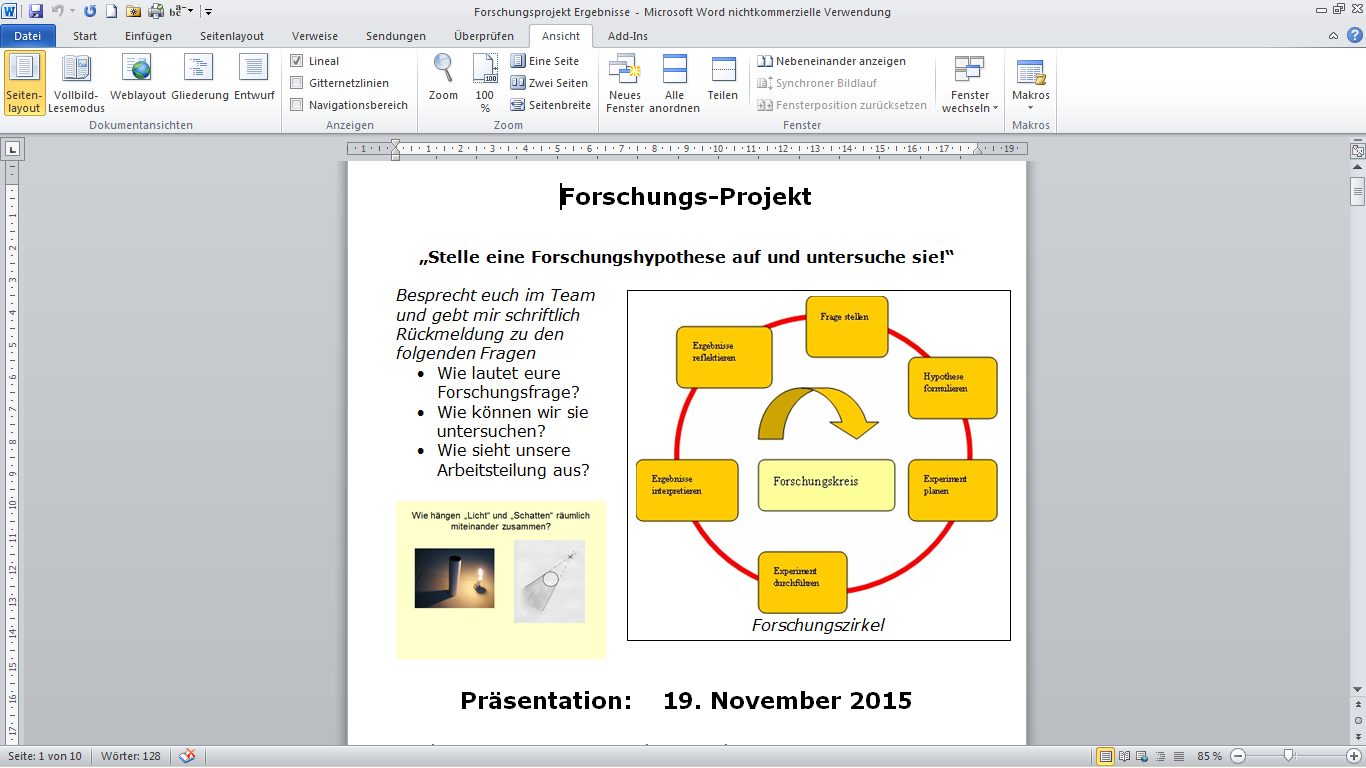 Das Klangröhrenprojekt In diesem Projekt führt eine offene Aufgabenstellung die Schülerinnen und Schüler zu anspruchsvollen Fragestellungen, bei denen Inhalte des Mathematikunterrichts wie „Zinsrechnung“ und „Rechnen mit Logarithmen“ in ungewohnten Zusammenhängen angewandt werden müssen. Unter www.plappert-freiburg.de/Math-Kolloquiumn.PDF und www.plappert-freiburg.de/sinneskriptneuee.pdfsind detaillierte Beschreibungen und Anleitungen zu finden.Aufgabenstellung:Bauen Sie aus drei bis sechs Röhren oder Metallstäben ein Klangspiel, so dass ein zuvor von Ihnen bestimmter Klang von Tönen erklingt.Bezugsquelle: Aluröhren mit Wandstärke 23/25 mm und 60 cm Länge (808264) sowie Bausätze für ein Windklangspiel mit sechs vorgefertigten Aluröhren (104180) sind z.B. erhältlich www.opitec.deHinweise:Um das Ziel dieses Projektes zu erreichen, müssen Sie verschiedene Fragestellungen und Teilaufgaben lösen.Erstellen Sie eine Liste der Arbeitsschritte, die Sie bearbeiten müssen.Planen und beschreiben Sie, wie Sie die jeweiligen Schritte durchführen wollen.Erstellen Sie eine Liste mit Informationen, die Sie benötigen.Geben Sie an, wie Sie sich die Informationen beschaffen wollen.Erstellen Sie eine Liste der Experimente, die Sie durchführen wollen.Ermitteln Sie auch, welche Hilfsmittel Sie benötigen.Jedes Schülerteam führt während der Bearbeitung des Projekts ein „Tagebuch“, in dem nicht nur alle wesentlichen Schritte und Ergebnisse festgehalten werden sollen, sondern in dem auch der Prozess, z. B. auf die oben beschriebenen „Tagebuchfragen“ eingegangen werden soll. Das Tagebuch soll arbeitsteilig entstehen. Jedes Teammitglied soll nur einzelne Teile Abschnitte des Tagebuchs selbständig anfertigen. Diese sollen namentlich gekennzeichnet werden. Die Verantwortung für das entstandene Endprodukt trägt das Team gemeinsam, d. h. für die Qualität der Inhalte des Tagebuchs, des Layouts, ... Das Tagebuch muss spätestens am 21. Dezember 2013 abgegeben werden. Es soll so ausgearbeitet sein, dass es von der äußeren Form her als wissenschaftlicher Artikel in einer Zeitschrift veröffentlicht werden könnte.